МУНИЦИПАЛЬНОЕ БЮДЖЕТНОЕ ОБЩЕОБРАЗОВАТЕЛЬНОЕ УЧРЕЖДЕНИЕ СРЕДНЯЯ ОБЩЕОБРАЗОВАТЕЛЬНАЯ ШКОЛА №8 ИМЕНИ ПАВЛА ИВАНОВИЧА КОЧЕРГА  МУНИЦИПАЛЬНОГО ОБРАЗОВАНИЯ ЩЕРБИНОВСКИЙ РАЙОН СЕЛО НИКОЛАЕВКАПРИКАЗОб утверждении антикоррупционных стандартов и процедур, направленных на обеспечение добросовестной работы и поведения работников в МБОУ СОШ № 8 им. П.И. Кочерга с. НиколаевкаВ целях разработки и принятия организационных мер по предупреждению и противодействию коррупции в муниципальном бюджетном общеобразовательном учреждении средняя общеобразовательная школа № 8 им. П.И. Кочерга с. Николаевка  муниципального образования Щербиновский район село Николаевка, приказываю:1.Утвердить антикоррупционные стандарты и процедуры, направленные на обеспечение добросовестной работы и поведения работников в МБОУ СОШ № 8 с. Николаевка (приложение).Контроль за исполнением приказа оставляю за собой.Приказ вступает в силу с момента его подписания.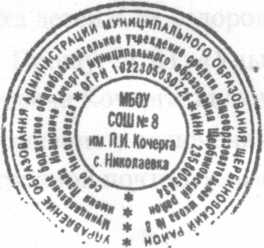 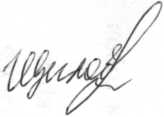 Директор МБОУ  СОШ №8им. П. И. Кочерга с. Николаевка                                             И.Г. Щеглова                                                                                ПРИЛОЖЕНИЕ                                                                                                                                     к приказу  МБОУ СОШ №8                                                                                муниципального образования                                                                                  Щербиновский район                                                                                село Николаевка                                                               от 04.09.2020 г. №185Антикоррупционные стандарты и процедуры, направленные на обеспечение добросовестной работы и поведения работников в муниципальном бюджетном общеобразовательном учреждении средней общеобразовательной школе № 8 им. П.И. Кочерга муниципального образования Щербиновский район село НиколаевкаОБЩИЕ ПОЛОЖЕНИЯАнтикоррупционные стандарты и процедуры (далее - Стандарты и процедуры) направленные на обеспечение добросовестной работы и поведения сотрудников в муниципальном бюджетном общеобразовательном учреждении средней общеобразовательной школе № 8 муниципального образования Щербиновский район село Николаевка (далее - МБОУ СОШ № 8 им. П. И. Кочерга с. Николаевка) разработаны в соответствии с положениями:Конституции Российской Федерации;Трудового кодекса Российской Федерации;Уголовного кодекса Российской Федерации; Федерального закона от 25 декабря 2008 года № 27Э-ФЗ «О противодействии коррупции»;Методическими рекомендациями по разработке и принятию организациями мер по предупреждению и противодействию коррупции, разработанными Министерством труда и социальной защиты Российской Федерации в 2014 году;Письма Минздравсоцразвития России от 20 сентября 2010 года № 7666- 17 «О методических рекомендациях о порядке уведомления представителя нанимателя (работодателя) о фактах обращения в целях склонения государственного или муниципального служащего к совершению коррупционных правонарушений, включающих перечень сведений, содержащихся в уведомлениях, вопросы организации проверки этих сведений и порядка регистрации уведомлений» и принятых в соответствии с ними иных законодательных и локальных актов, а также общечеловеческих моральных норм и традиций.Стандарты и процедуры представляют собой комплекс взаимосвязанных принципов, процедур и правил поведения, направленных на профилактику и пресечение коррупционных правонарушений в деятельности МБОУ СОШ № 8 им. П. И. Кочерга с. Николаевка.3.Основным кругом лиц, попадающих под действие антикоррупционных стандартов (антикоррупционная политика), являются сотрудники МБОУ СОШ № 8 им. П.И. Кочерга с. Николаевка, находящиеся с ней в трудовых отношениях, вне зависимости от занимаемой должности и выполняемых функций. ЦЕЛИ И ЗАДАЧИВведение	Стандартов и процедур, то есть установление для деятельности МБОУ СОШ № 8 .П. И. Кочерга с. Николаевка единой системы запретов, ограничений и дозволений, направлено на обеспечение предупреждения коррупции и обеспечивают добросовестную работу и поведение сотрудников в МБОУ СОШ № 8 им. П.И. Кочерга с. Николаевка.Целью	настоящих Стандартов и процедур является формирование единого подхода к обеспечению работы по профилактике и противодействию коррупции в МБОУ СОШ № 8 с. Николаевка.2.3.Задачами Стандартов и процедур являются:информирование сотрудников МБОУ СОШ № 8 им. П.И. Кочерга  с. Николаевка о нормативно-правовом обеспечении деятельности по противодействию коррупции и ответственности за совершение коррупционных правонарушений;определение основных принципов противодействия коррупции в МБОУ СОШ № 8 им. П.И. Кочерга с. Николаевка;обеспечение реализации мер, направленных на профилактику и противодействие коррупции в МБОУ СОШ № 8 им. П.И. Кочерга с. Николаевка.ТЕРМИНЫ И ОПРЕДЕЛЕНИЯКоррупция - злоупотребление служебным положением, дача взятки, получение взятки, злоупотребление полномочиями, коммерческий подкуп либо иное незаконное использование физическим лицом своего должностного положения вопреки законным интересам общества и государства в целях получения выгоды в виде денег, ценностей, иного имущества или услуг имущественного характера, иных имущественных прав для себя или для третьих лиц либо незаконное предоставление такой выгоды указанному лицу другими физическими лицами.Коррупцией также является совершение перечисленных деяний от имени или в интересах юридического лица (пункт 1 статьи 1 Федерального закона от 25 декабря 2008 г. № 273-Ф3 «О противодействии коррупции»).Противодействие коррупции - деятельность федеральных органов государственной власти, органов государственной власти субъектов РФ,органов местного самоуправления, институтов гражданского общества, организаций и физических лиц в пределах их полномочий (пункт 2 статьи 1 Федерального закона от 25 декабря 2008 года № 273-ФЭ «О противодействии коррупции») по:а) предупреждению	коррупции, в том числе по выявлению и последующему устранению причин коррупции (профилактика коррупции);б) выявлению,	предупреждению, пресечению, раскрытию и расследованию коррупционных правонарушений (борьба с коррупцией);в) минимизации	и (или) ликвидации последствий коррупционных правонарушений.Предупреждение коррупции - деятельность организации, направленная на введение элементов корпоративной культуры, организационной структуры, правил и процедур, регламентированных внутренними нормативными документами, обеспечивающих недопущение коррупционных правонарушений.Взятка - получение должностным лицом, иностранным должностным лицом либо должностным лицом публичной международной организации лично или через посредника денег, ценных бумаг, иного имущества либо в виде незаконных оказания ему услуг имущественного характера, предоставления иных имущественных прав за совершение действий (бездействие) в пользу взяткодателя или представляемых им лиц, если такие действия (бездействие) входят в служебные полномочия должностного лица либо если оно в силу должностного положения может способствовать таким действиям (бездействию), а равно за общее покровительство или попустительство по службе.Дача взятки - незаконное вручение, передача материальных ценностей или предоставление выгод имущественного характера должностному лицу лично или через посредника за совершение действий (бездействия), входящих в служебные полномочия должностного лица, в пользу взяткодателя или представляемых им лиц, или за способствование должностным лицом в силу занимаемого им положения совершению действий (бездействия) другим должностным лицом, либо за общее покровительство или попустительство по службе взяткодателю или представляемым им лицам, а равно за незаконные действия (бездействие) должностного лица по службе.Взяточничество - это обещанные, принимаемые, требуемая или получаемая должностным лицом имущественная выгода или услуги за действие (или наоборот бездействие), в интересах взяткодателя.Посредничество во взяточничестве - непосредственная передача взятки по поручению взяткодателя или взяткополучателя либо иное способствование взяткодателю и (или) взяткополучателю в достижении либо реализации соглашения между ними о получении и даче взятки.Вымогательство взятки - требование должностного лица дать взятку под угрозой совершения действий, которые могут причинить ущерб законным интересам гражданина, либо поставить его в такие условия, при которых он вынужден дать взятку с целью предотвращения вредных последствий для его правоохраняемых интересов.Коммерческий подкуп - незаконная передача Лицу, выполняющему управленческие функции в коммерческой или иной организации, денег, ценных бумаг, иного имущества, оказание ему услуг имущественного характера, предоставление иных имущественных прав за совершение действий (бездействие) в интересах дающего в связи с занимаемым этим лицом служебным положением.Служебный подлог - внесение должностным лицом, а также государственным служащим или служащим органа местного самоуправления, не являющимся должностным лицом, в официальные документы заведомо ложных сведений, а равно внесение в указанные документы исправлений, искажающих их действительное содержание, если эти деяния совершены из корыстной или иной личной заинтересованности.Халатность - неисполнение или ненадлежащее исполнение должностным лицом своих обязанностей вследствие недобросовестного или небрежного отношения к службе, если это повлекло причинение крупного ущерба или существенное нарушение прав и законных интересов граждан или организаций либо охраняемых законом интересов общества или государства.Организация - юридическое лицо независимо от формы собственности, организационно-правовой формы и отраслевой принадлежности.Контрагент - любое российское или иностранное юридическое или физическое лицо, с которым организация вступает в договорные отношения, за исключением трудовых отношений.ПРИНЦИПЫ СТАНДАРТОВ И ПРОЦЕДУР4.1.Основу Стандартов и процедур составляют принципы добросовестности и прозрачности.Принцип	добросовестности обеспечиваёт соблюдение требований закона и надлежащее выполнение обязательств, принимаемых МБОУ СОШ № 8 им. П.И. Кочерга с.Николаевка.Принцип	прозрачности обеспечивает доступность информации, раскрытие которой обязательно в соответствии с действующим законодательством РФ, а так же иных сведений, раскрываемых в интересах МБОУ СОШ № 8 им. П.И. Кочерга . Николаевка.Вся деятельность МБОУ СОШ № 8 им. П.И. Кочерга с. Николаевка осуществляется в соответствии со строго документированными процедурами, надлежащим выполнением требований закона и внутренних локальных актов.ЗАКОННОСТЬ И ПРОТИВОДЕЙСТВИЕ КОРРУПЦИИ.Приоритетом МБОУ СОШ № 8 им. П.И. Кочерга с. Николаевка является строгое соблюдение закона, подзаконных актов, муниципальных правовых актов,инструкций и т. д., которые служат основой для осуществления уставной деятельности МБОУ СОШ № 8 им. П.И. Кочерга с. Николаевка, центральным ориентиром при планировании деятельности и формировании стратегии его развития.Требования	о недопустимости нарушения закона предъявляется на всех уровнях деятельности МБОУ СОШ № 8 им. П.И. Кочерга с. Николаевка. Каждый сотрудник, совершивший правонарушение, не только подлежит привлечению к ответственности в общем порядке (к гражданско-правовой, административной, уголовной ответственности), но и будет подвергнут дисциплинарным взысканиям.ДОЛЖНОСТНОЕ ЛИЦО, ОТВЕТСТВЕННОЕ ЗА ПРОФИЛАКТИКУ КОРРУПЦИОННЫХ ПРАВОНАРУШЕНИЙ.Должностное лицо, ответственное за профилактику коррупционных и иных правонарушений, назначается приказом директора МБОУ СОШ № 8 им. П.И. Кочерга с. Николаевка (заместитель директора, специалист по кадрам).6.2.Ответственный за организацию работы по профилактике коррупционных и иных правонарушений в МБОУ СОШ № 8 им. П.И. Кочерга с. Николаевка осуществляет контроль за соблюдением всех требований, применимых к взаимодействиям между сотрудниками МБОУ СОШ № 8 им. П.И. Кочерга с. Николаевка и третьими лицами.7.ОБЩИЕ ТРЕБОВАНИЯ К ВЗАИМОДЕЙСТВИЮ С ТРЕТЬИМИ ЛИЦАМИ.Важнейшей мерой по противодействию коррупции МБОУ СОШ № 8 с. Николаевка является ответственное и добросовестное выполнение обязательств, соблюдение этических правил и норм, которые являются системой определенных нравственных стандартов поведения, обеспечивающих реализацию уставных видов деятельности МБОУ СОШ № 8 им. П.И. Кочерга с. Николаевка.Соблюдение	этических правил и норм не регламентируют частную жизнь сотрудника, не ограничивают его права *и свободы, а определяют нравственную сторону его трудовой деятельности, устанавливает, четкие этические нормы служебного поведения.7.3.Отношения, возникающие в процессе выполнения возложенных на МБОУ СОШ № 8 им. П.И. Кочерга с. Николаевка функций, основываются на открытости, признании взаимных интересов и соблюдения требований закона.8. ТРЕБОВАНИЯ К ВЗАИМОДЕЙСТВИЮ С КОНТРАГЕНТАМИ8.1.Основным направлением деятельности МБОУ СОШ № 8 им. П.И. Кочерга с. Николаевка, повышающим эффективность в противодействии коррупции является обеспечение добросовестности, открытости, добросовестной конкуренции и объективности при осуществлении закупок товаров, работ, услуг для обеспечения государственных или муниципальных нужд.МБОУ СОШ № 8 им. П.И. Кочерга с. Николаевка осуществляет деятельность по заключению договоров (контрактов) различных направлений с юридическими и физическими лицами в сфере закупок товаров, работ,, услуг для обеспечения государственных и муниципальных нужд в соответствии с требованиями Федерального закона от 5 апреля 2013 года № 44-ФЗ «О контрактной системе в сфере закупок товаров, работ, услуг для обеспечения государственных и муниципальных нужд».Данный вид деятельности осуществляются ответственными должностными лицами на основании принципов разумности, добросовестности, ответственности в порядке и сроки, установленные действующим законодательством Российской Федерации.9.ОТНОШЕНИЯ С ПОТРЕБИТЕЛЯМИ УСЛУГ, ОКАЗЫВАЕМЫХМБОУ СОШ № 8 с. Николаевка.Добросовестное исполнение обязательств и постоянное повышение качества услуг, предоставляемых МБОУ СОШ № 8 им. П.И. Кочерга с. Николаевка, являются главными приоритетами МБОУ СОШ № 8 им. П.И. Кочерга с. Николаевка в отношениях с потребителями услуг.Деятельность	МБОУ СОШ № 8 им. П.И. Кочерга с. Николаевка направлена на обеспечение реализации предусмотренных Конституцией Российской Федерации, федеральными законами и иными нормативными правовыми актами Российской Федерации, законами и иными нормативными правовыми актами муниципального образования Щербиновский район полномочий по предоставлению дошкольного, начального общего, основного общего, среднего общего, дополнительного образования.В	отношениях с потребителями услуг не допускается:.использование любых неправомерных способов прямо или косвенно воздействовать на потребителей с целью получения незаконной выгоды.проявление в МБОУ СОШ № 8 им. П.И. Кочерга с. Николаевка любых форм коррупции и нарушений требований действующего законодательства и правовых актов о противодействии коррупции в РФ.9.3.3.обеспечение любого рода привилегий, вручение подарков или иных подношений с целью понуждения сотрудников МБОУ СОШ № 8 им. П.И. Кочерга с. Николаевка к выполнению возложенных на них функций, использования ими своих полномочий.Если	сотрудника МБОУ СОШ № 8 им. П.И. Кочерга с. Николаевка принуждают к любому, прямому или косвенному требованию о предоставлении перечисленных незаконных выгод, он обязан незамедлительно уведомить об этом директора МБОУ СОШ № 8 им. П.И. Кочерга с. Николаевка, а в случае его отсутствия заместителя директора МБОУ СОШ № 8 им. П.И. Кочерга с. Николаевка для своевременного применения необходимых мер по предотвращению незаконных действий и привлечению нарушителей к установленной законом ответственности.В	Российской Федерации гарантируется единство экономического пространства, свободное перемещение товаров, услуг и финансовых средств, поддержка конкуренции, свобода экономической деятельности (ст.8 Конституции РФ). Мошенничество представляет непосредственную угрозу для реализации конституционных положений.Сотрудникам	МБОУ СОШ № 8 им. П.И. Кочерга с. Николаевка призвано не допускать противозаконную мошенническую деятельность, в любых ее проявлениях. Данный вид деятельности в России преследуется уголовным законодательством РФ.Уголовным	законодательством мошенничество, определено, как хищение чужого имущества или приобретение права на чужое имущество путем обмана или злоупотребления доверием.Мошенническая	деятельность так же предполагает действие или бездействие, включая предоставление заведомо ложных сведений, которое заведомо или в связи с грубой неосторожностью вводит в заблуждение или пытается ввести в заблуждение какую-либо сторону с целью получения финансовой выгоды или уклонения от исполнения обязательства..ДЕЯТЕЛЬНОСТЬ С ИСПОЛЬЗОВАНИЕМ МЕТОДОВ ПРИНУЖДЕНИЯСотрудникам	МБОУ СОШ № 8 им. П.И. Кочерга с. Николаевка призвано не допускать причинения ущерба или вреда, а равно угрозу причинения ущерба или вреда, прямо или косвенно любой стороне, или имуществу стороны с целью оказания неправомерного влияния на действия такой стороны.Деятельность	с использованием методов принуждения - это потенциальные или фактические противоправные действия, такие как телесное повреждение или угрозы к причинению телесных повреждений, нанесение вреда имуществу или законным интересам с целью получения неправомерного преимущества или уклонения от исполнения обязательства.*12. ДЕЯТЕЛЬНОСТЬ НА ОСНОВЕ СГОВОРАСговор это форма соучастия, в которой участвуют лица, заранее договорившиеся о совместном совершении преступления (ч. 2 ст. 35 УК).12.2.Отличительной чертой этой формы соучастия является наличие предварительного сговора, которое обусловливает наличие у соучастников согласования о предстоящем преступлении.Сотрудникам	МБОУ СОШ № 8 им. П.И. Кочерга с. Николаевка призвано не допускать противозаконной деятельности на основе сговора, которая означает действия на основе соглашения между двумя или более сторонами с целью достижения незаконной цели или преступного результата, включая оказание ненадлежащего влияния на действия другой стороны..Сотрудникам МБОУ СОШ № 8 им. П.И. Кочерга с. Николаевка не допускается намеренное уничтожение документации, фальсификация, изменение или сокрытие доказательств, необходимых для расследования или совершение ложных заявлений с целью создать существенные препятствия для расследования, проводимого в МБОУ СОШ № 8 им. П.И. Кочерга с. Николаевка.Сотрудникам	МБОУ СОШ № 8 им. П.И. Кочерга с. Николаевка не допускается осуществление деятельности с использованием методов принуждения и/или угрозы, преследование или запугивание любой из сторон с целью не позволить ей сообщить об известных ей фактах, имеющих отношение к тому или иному факту коррупционных действий, расследованию,' совершаемые с целью создания существенных препятствий для расследования.ОБРАЩЕНИЕ С ПОДАРКАМИ.Обращение с подарками основано на следующих принципах: законности, ответственности, уместности.Предоставление	или получение подарка допустимо, только если это не влечет для получателя возникновения каких-либо обязанностей и не является условием выполнения получателем каких-либо обязательств или действий.Предоставление	или получение подарка не должно вынуждать сотрудников тем или иным образом скрывать данный факт от директора и других сотрудников МБОУ СОШ № 8 им. П.И. Кочерга с. Николаевка.14.4.Общие требования к обращению с подарками:Подарки (выгоды) это любое безвозмездное предоставление какой- либо вещи в связи с осуществлением своей деятельности в МБОУ СОШ № 8 им. П.И. Кочерга с. Николаевка.Сотрудникам МБОУ СОШ № 8 им. П.И. Кочерга с. Николаевка строго запрещается принимать подарки (выгоды), если это может незаконно прямо или косвенно повлиять на выполнение сотрудниками их деятельности или повлечь для них возникновение дополнительных обязательств.Дозволяется принимать подарки имеющие исключительно символическое значение.В МБОУ СОШ № 8 им. П.И. Кочерга с. Николаевка запрещается принимать следующие виды подарков (выгод), предоставление которых прямо или косвенно связано с исполнением уставных видов деятельности МБОУ СОШ № 8 им. П.И. Кочерга с. Николаевка:а)	наличные денежные средства, денежные переводы, денежные средства, на счета сотрудников МБОУ СОШ № 8 им. П.И. Кочерга с. Николаевка или их родственников;б)	предоставляемые сотрудникам МБОУ СОШ № 8 им. П.И. Кочерга с. Николаевка или их родственникам беспроцентные займы или займы с заниженным размером процентов;в)	предоставляемые сотрудникам МБОУ СОШ № 8 им. П.И. Кочерга с. Николаевка или их родственникам завышенных, явно несоразмерных действительной стоимости выплат за работы (услуги), выполняемые сотрудником по трудовому договору и в пределах должностной инструкции.В случае возникновения любых сомнений относительно допустимости принятия того или иного подарка, сотрудник обязан сообщить об этом директору МБОУ СОШ № 8 им. П.И. Кочерга с. Николаевка, а в случае его отсутствия заместителю директора МБОУ СОШ № 8 им. П.И. Кочерга с. Николаевка и следовать его указаниям.14.5Любое нарушение требований, изложенных выше, является дисциплинарным проступком и- влечет применение соответствующих мер юридической ответственности, включая увольнение сотрудника. Сотрудник так же обязан полностью возместить убытки, возникшие в результате совершенного им правонарушения.НЕДОПУЩЕНИЕ КОНФЛИКТА ИНТЕРЕСОВПод	конфликтом интересов понимается ситуация, при которой личная заинтересованность (прямая или косвенная) должностного лица влияет или может повлиять на надлежащее исполнение должностных (служебных) обязанностей и при которой возникает или может возникнуть противоречие между личной заинтересованностью должностного лица и правами и законными интересами граждан, организаций, общества или государства, способное привести к причинению вреда правам и законным интересам граждан, организаций, общества или государства.Под	личной заинтересованностью должностного лица, которая влияет или может повлиять на надлежащее исполнение им должностных (служебных) обязанностей, понимается возможность получения должностным лицом при исполнении должностных (служебных) обязанностей доходов в виде денег, ценностей, иного имущества или услуг имущественного характера, иных имущественных прав для себя или для третьих лиц.Выявление	конфликта интересов в деятельности МБОУ СОШ № 8 им. П.И. Кочерга с. Николаевка и ее сотрудников является одним из важных способов предупреждения коррупции. Значительной части коррупционных правонарушений предшествует ситуация хрупкого равновесия, когда сотрудник МБОУ СОШ № 8 им. П.И. Кочерга с. Николаевка уже видит возможность извлечь личную выгоду из недолжного исполнения своих обязанностей, но по тем или иным причинам еще не совершил необходимых для этого действий. Применение МБОУ СОШ № 8 им. П.И. Кочерга с. Николаевка своевременных мер тем или иным образом способствуют предотвратить правонарушения и избежать причинения вреда.Конфликт	интересов может привести к нарушению конфиденциальной информации, операциям с использованием конфиденциальной информации, обманным действиям и ненадлежащему использованию собственности, материальных ценностей МБОУ СОШ № 8 им. П.И. Кочерга с. Николаевка.Когда конфликт интересов способствует получению или возможности получения неправомерной выгоды, то возникает угроза коррупции и взяточничества.	чВ	деятельности МБОУ СОШ № 8 им. П.И. Кочерга с. Николаевка учитываются интересы каждого сотрудника. Развитие потенциала сотрудников является ключевой задачей руководства.МБОУ СОШ № 8 им. П.И. Кочерга с. Николаевка стремится не допустить конфликта интересов - положения, в котором личные интересы сотрудника противоречат интересам МБОУ СОШ № 8 с. Николаевка.Во	избежание конфликта интересов, сотрудники МБОУ СОШ № 8 с. Николаевка обязаны руководствоваться следующим порядком предотвращения и урегулирования конфликта интересов в МБОУ СОШ № 8 им. П.И. Кочерга с. Николаевка:принимать меры по недопущению любой возможности возникновения конфликта интересов;в письменной форме уведомлять директора МБОУ СОШ № 8 им. П.И. Кочерга с. Николаевка о возникшем конфликте интересов или о возможности его возникновения, как только ему станет об этом известно;действовать в строгом соответствии со своими должностными обязанностями, принципами и нормами, установленными кодексом этики и служебного поведения сотрудников МБОУ СОШ № 8 им. П.И. Кочерга с. Николаевка.Предотвращение или урегулирование конфликта интересов может состоять в изменении должностного или служебного положения сотрудника, являющегося стороной конфликта интересов, вплоть до его отстранения от исполнения должностных (служебных) обязанностей в установленном порядке, и (или) в отказе его от выгоды, явившейся причиной возникновения конфликта интересов.Предотвращение и урегулирование конфликта интересов, стороной которого является сотрудник МБОУ СОШ № 8 им. П.И. Кочерга с. Николаевка, осуществляются путем отвода или самоотвода такого сотрудника в случаях и порядке, предусмотренных законодательством РФ.Непринятие сотрудником МБОУ СОШ № 8 им. П.И. Кочерга с. Николаевка, являющимся стороной конфликта интересов, мер по предотвращению или урегулированию конфликта интересов является правонарушением, влекущим увольнение должностного лица в соответствии с законодательством РФ.При выполнении должностных обязанностей сотрудник МБОУ СОШ № 8 с. Николаевка вправе использовать имущество МБОУ СОШ № 8 им. П.И. Кочерга с. Николаевка (в том числе оборудование) исключительно в целях, связанных с выполнением своей трудовой функции.16.ОТВЕТСТВЕННОСТЬ ФИЗИЧЕСКИХ ЛИЦ ЗА КОРРУПЦИОННЫЕ ПРАВОНАРУШЕНИЯ.Трудовое законодательство не предусматривает специальных оснований для привлечения сотрудника организации к дисциплинарнойответственности в связи с совершением им коррупционного правонарушения в интересах или от имени организации. Тем не менее, в Трудовом кодексе Российской Федерации (далее - ТК РФ) существует возможность привлечения сотрудника организации к дисциплинарной ответственности.Согласно ст. 192 ТК РФ к дисциплинарным взысканиям, в частности, относится увольнение сотрудника по основаниям, предусмотренным п.5, 6, 9,10 ч.1, ст. 81 ТК РФ, п.1 ст.336 ТК РФ, а также п. 7 или 7.1 ч.1 ст. 81 ТК РФ в случаях, когда виновные действия, дающие основания для утраты доверия, совершены сотрудником по месту работы и в связи с исполнением им трудовых обязанностей.Трудовой договор может быть расторгнут работодателем, в том числе в следующих случаях:однократного грубого нарушения сотрудником трудовых обязанностей, выразившегося в разглашении охраняемой законом тайны (государственной, коммерческой и иной), ставшей известной сотруднику в связи с исполнением им трудовых обязанностей, в том числе разглашении персональных данных другого сотрудника (подп. «в» п. 6 ч.1, ст. 81 ТК РФ);совершения виновных действий сотрудником, непосредственно обслуживающим денежные или товарные ценности, если эти действия дают основание для утраты доверия к нему со стороны работодателя (п.7 ч.1, ст. 81 ТК РФ);принятия необоснованного решения руководителем организации (филиала, представительства), его заместителями и главным бухгалтером, повлекшего за собой нарушение сохранности имущества, неправомерное его использование или иной ущерб имуществу организации (п. 9 ч.1, ст. 81 ТК РФ);однократного грубого нарушения руководителем организации (филиала, представительства), • его заместителями своих трудовых обязанностей (п. 10, чЛ, ст. 81 ТК РФ).За совершение коррупционных правонарушений сотрудники МБОУ СОШ № 8 им. П.И. Кочерга с. Николаевка несут уголовную, административную, гражданско- правовую и дисциплинарную ответственность в соответствии с законодательством Российской Федерации.Сотрудник МБОУ СОШ № 8 им. П.И. Кочерга с. Николаевка, совершивший коррупционное правонарушение, может быть привлечен к уголовной ответственности. По решению суда виновный в совершении уголовнонаказуемого деяния может быть осужден и лишен в соответствии с законодательством РФ права занимать определенные должности государственной и муниципальной службы (ст.290, ч.4, ст.291, ст. 291.1, ч.2 ст.292 УК РФ).В случае ложного обвинения в коррупции или иных противоправных действиях, сотрудник МБОУ СОШ № 8 им. П.И. Кочерга с. Николаевка имеет право опровергнуть эти обвинения, в том числе в судебном порядке..Сотрудникам МБОУ СОШ № 8 им. П.И. Кочерга с. Николаевка запрещается сообщать, распространять, копировать и передавать третьим лицам информацию, содержащую персональные данные, а также сведения, полученные ими при осуществлении должностных обязанностей, за исключением случаев, когда такие сведения публично раскрыты МБОУ СОШ № 8 им. П.И. Кочерга с. Николаевка.Сотрудники	МБОУ СОШ № 8 им. П.И. Кочерга с. Николаевка обязаны сохранять конфиденциальность информации, указанной в п. 17.1 и использовать ее только в разрешенных целях. Передача информации внутри МБОУ СОШ № 8 с. Николаевка осуществляется в соответствии с процедурами, установленными внутренними документами и .локальными актами МБОУ СОШ № 8 с. Николаевка.Сотрудники	МБОУ СОШ № 8 им. П.И. Кочерга с. Николаевка получившие доступ к информации, указанной в п. 17.1 настоящих Стандартов и процедур несут ответственность за ее распространение и разглашение третьим лицам в порядке, установленном действующим законодательством РФ.от 04.09.2020 г.                                       № 185